Муниципальное бюджетное общеобразовательное учреждение«Алходжакентская СОШ им Исмаилова Ш.И»Каякентский район            «Рассмотрено»                                                                       «Утверждено»      Замдиректора по ВР                                                               Директор школы _____________Гусенова А.М                                              _____________ Агаев К.БСОЦИАЛЬНО ЗНАЧИМЫЙ ПРОЕКТ«Я ЛЮБЛЮ АНГЛИЙСКИЙ»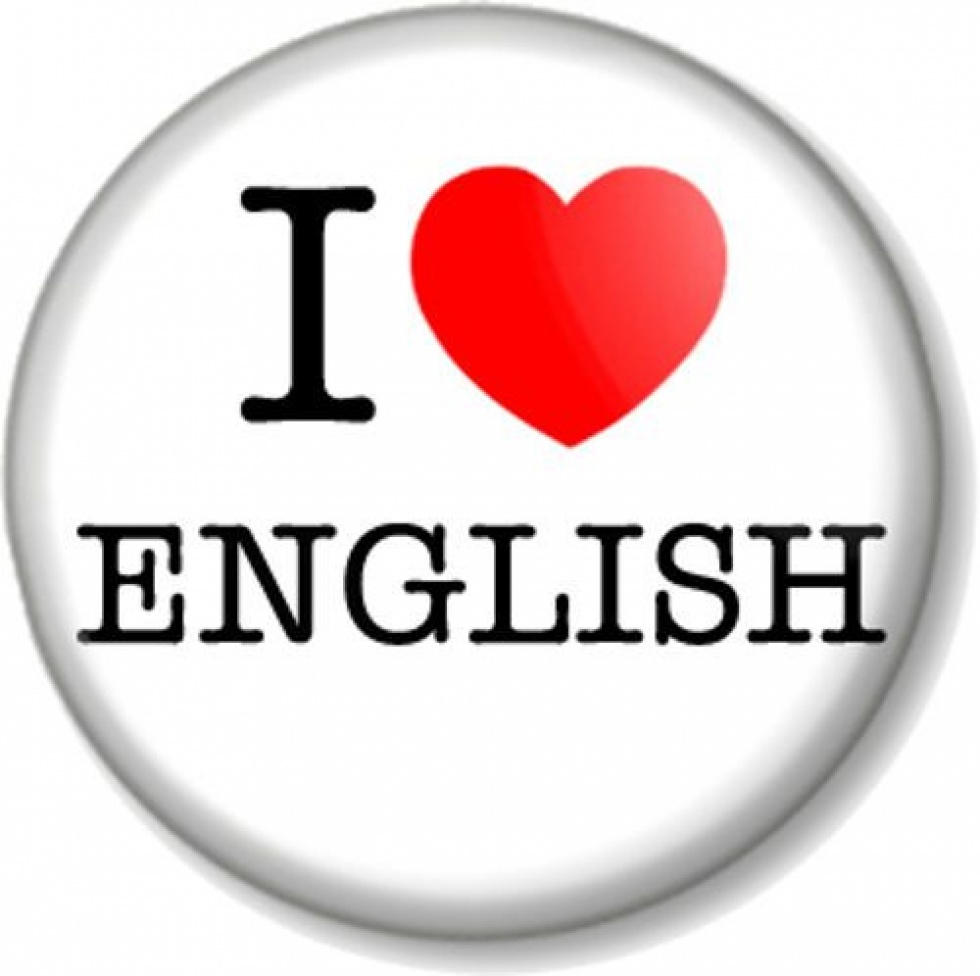 Автор: учитель английского языка Магомедова Руманият ПашабековнаСоциальный проект «Я люблю английский» посвящён очень актуальной теме, которая освещается в общеобразовательной программе, начиная с начального этапа обучения. Данный проект, является практико-ориентированным, разработан обучающимися 8-9 - го классов под руководством учителя иностранного языка и направлен на решение социальных проблем:• Развивать понимание и доброе отношение к стране, её людям, традициям• Развивать творческие способности школьников, повышать их мотивацию к изучению английского языка.• Развивать понимание важности изучения иностранного языка в условиях глоболизации и потребности пользоваться им как средством общения в диалоге культур современного мира, использовать в качестве инструмента познания, самореализации и социальной адаптации.• Воспитывать качества гражданина и патриота, развивать национальное самосознание, стремление к взаимопониманию между людьми разных сообществ, толерантного отношения к проявлениям иных культур.Формировать активную гражданскую позицию подрастающего поколения.Актуальность проекта.Являясь существенным элементом культуры народа - носителя данного языка и средством передачи ее другим, иностранный язык способствует формированию у школьников целостной картины мира. Владение иностранным языком повышает уровень гуманитарного образования школьников, способствует формированию личности и ее социальной адаптации к условиям постоянно меняющегося поликультурного, полиязычного мира. Иностранный язык расширяет лингвистический кругозор учащихся, способствует формированию культуры общения, содействует общему речевому развитию учащихся. В этом проявляется взаимодействие всех языковых учебных предметов, способствующих формированию основ филологического образования школьников.Большинство современных школьников , к сожалению, не всегда понимают значимость и место предмета «Иностранный язык» в учебном плане, особенно в малокомплектных сельских школах, ссылаясь на то ,что они в Великобританию не поедут , Но эту ситуацию мы решили исправить и максимально вовлечь наших обучающихся в данный проект с целью популяризации изучения иностранного языка в нашей школе.Роль иностранного языка возрастает в связи с развитием экономических связей. Изучение иностранного языка и иноязычная грамотность наших граждан способствует разрушению барьера недоверия между народами, дают возможность нести и распространять свою культуру и осваивать другую. Английский язык в настоящее время принят и используется для международного общения, поэтому знание его становиться для нас необходимостью. Отправляясь в путешествие в любую, даже не англоязычную страну, какой язык мы будем использовать, устраиваясь в гостиницу или заказывая еду в кафе? Конечно, английский! Ведь его понимают везде! Английский язык улучшает качество нашей жизни во всех ее сферах. Мы можем завести друзей во всех уголках земного шара, сначала общаясь с ними по интернету, а впоследствии имея возможность навестить их лично. Мы получаем доступ ко всем электронным и печатным информационным ресурсам, так как практически все книги и научные статьи, имеющие мировое значение, пишутся на английском языке, либо переводятся на него.На уроках английского языка мы говорим о значимости английского языка как языка международного общения, о людях разных профессий и разных сфер деятельности, где необходимо знание английского языка, но когда это делается во внеурочное время , а главное, объявляются результаты на школьных линейках , родительских собраниях, это приобретает более действенные формы. Поэтому и родилась идея создать социальный проект« Я люблю английский»Целью социального проекта «Я люблю английский» является развитие понимания важности изучения иностранного языка в условиях глоболизации и потребности пользоваться им как средством общения в диалоге культур современного мира, использовать в качестве инструмента познания, самореализации и социальной адаптации.Социокультурная направленность проекта «Я люблю английский»: В проекте широко используются лингвострановедческие материалы, которые дают учащимся возможность лучше овладеть английским языком через знакомство с бытом, культурой, реалиями, ценностными ориентирами людей, для которых английский язык является родным. Это позволяет осознать роль английского языка как средства межкультурного общения и побуждает пользоваться им на доступном учащимся уровне.Развитие творческой личности. Создание ситуации успеха и достижений в изучении иностранного языка. Создание условий, обеспечивающих оптимальные условия для социализации личности. Задачи:• Развивать понимание и доброе отношение к стране, её людям, традициям.• Развивать коммуникативные компетенции (навыки аудирования, разговорной речи, чтения аутентичных текстов с общим охватом содержания, с детальным пониманием, с пониманием особой информации; письма).• Развивать способность высказывать собственное мнение.• Помочь школьникам усвоить единство теории и практики в процессе познания.• Развивать творческие способности школьников, повышать их мотивацию к изучению английского языка.• Воспитывать качества гражданина и патриота, развивать национальное самосознание, стремление к взаимопониманию между людьми разных сообществ, толерантного отношения к проявлениям иных культур.Развивать речевые и познавательные способности ребёнка, память, внимание, расширять словарный запас детей, опираясь на речевой опыт в родном языке.Создавать ситуации успеха и достижений в изучении иностранного языка. 
Создавать условия, обеспечивающие оптимальные условия для социализации личности.  Содержание и механизм реализации проекта
Приложение 1Работа творческих группГруппа №1Ответственные – ученики (9кл)Работа над реализацией проекта была начата с проведения социологического опроса учащихся и родителей о значении иностранного языка. К сожалению, некоторые родители ответили, что иностранный язык никому не нужен, особенно в их деревне, где они живут уже много лет, и никто на английском друг с другом не разговаривает. Обучающиеся же, напротив, отвечали, что понимают значимость английского языка, но утверждали, что для них это один из наиболее трудных предметов. Но отрадно то, что предмет им интересен, они узнают много нового и интересного на уроках. Заинтересовались предметом «английский язык» и учащиеся первого класса, которых мы не включали в опрос, говорили, что хотят изучать новый язык.Что же касается второго иностранного языка, а у нас это немецкий, детям не нравится учить его, возможно потому, что он всего один раз в неделю, возможно потому, что дети стали путаться в английском и немецком.Таким образом, группа выявила проблемы, которые надо решать.Первое, негативное отношение к предмету иностранный язык ( английский) имеется только у 6,8 ( 3 чел)% обучающихся из-за трудности предмета .Второе, более негативно относятся родители (10 %).Рассмотрев результаты опроса, мы сделали вывод, что учащихся, которым трудно дается предмет иностранный язык, необходимо вовлечь в кружковую и внеурочную деятельность. Для оказания помощи некоторым учащимся необходимо создать группу из старшеклассников. И такая группа была создана.Основная проблема- это родители, которые негативно относятся к предмету. Их необходимо убедить в том, что предмет иностранный язык не является« совершенно не нужным» в школьной программе. А это можно сделать только хорошо прорекламировав успехи и достижения наших обучающихся.Группа №2Ответственные – ученики Эта группа была создана для оказания помощи учащимся в выполнении домашних заданий и для привлечения как можно большего количества обучающихся в работу кружков по предмету и во внеурочную деятельность.В результате работы этой группы учащиеся 5,6 классов были охвачены кружковой работой (12 из 44) и 4 обучающихся 3 класса посещали внеурочную деятельность по английскому языку.Кроме того, все учащиеся знали, что к учащимся девятого класса можно подойти и попросить помощи, если что-то было непонятно, особенно при выполнении проектов.Группа №3Ответственные – ученики Эта группа оповещала всех обучающихся о начале различных марафонов по английскому языку на образовательной платформе Учи.ру. и о мероприятиях, проводимых в школе.В результате работы этой группы в школе проходило негласное соревнование между классами и отдельными учащимися , кто выполнит больше заданий по английскому языку на образовательной платформе Учи.ру. И как оказалось, работа была очень продуктивной, особенно в период дистанционного обучения, когда все школы были на карантине.Приложение 2Календарный план мероприятий социального проекта» Я люблю английский»Ожидаемые результатыАктивная гражданская позиция участников проекта.Повышение мотивации обучающихся к изучению иностранного языкаВовлечение большей части учащихся в кружковую и внеурочную деятельностьУчастие обучающихся в он-лайн олимпиаде на платформе Учи.ру.Привлечение внимания родительской общественности, популяризация изучения иностранного языка.Освещение результатов работы над социальным проектом на общешкольном родительском собрании.Участие во всероссийском конкурсе проектов в номинации «Я люблю английский»Результативность проектаПрактически все учащиеся школы стали участниками проекта. Обучающиеся выступали в различных социальных ролях, что способствовало их успешной социализации в обществе. В процессе работы ребята взаимодействовали с учащимися и их родителями, с педагогами школы. Социальный проект «Я люблю английский » является эффективным средством формирования активной гражданской позиции школьников. В процессе реализации проекта был накоплен определенный положительный опыт по повышению мотивации изучения английского языка. Кроме того, родители учащихся испытывали гордость за своих детей, которые принимали участие не только в школьных мероприятиях, но и во всероссийских, в он-лайн олимпиаде по английскому языку, получили призовые места (10 призовых мест), что составляет 23% от общего количества учащихся. Руководитель проекта Гамидова З.К принимала участие в муниципальном конкурсе « Уроки Победы».Методическая разработка урока английского языка в 9 классе заняла первое место в номинации «Лучший урок иностранного языка»Таковы итоги работы над социальным проектом « Я люблю английский»ЭтапСодержание деятельностиСрокПрогнозируемый результат1.Подготовительный1.Создание творческих групп2.Проведение опроса среди уч-ся и родителей3.Разработка плана реализации проекта4.Распределение обязанностей среди участниками проектаСентябрь-октябрь1.Выявление проблем2.Внесение предложений по мероприятиям, которые будут интересны уч-ся3.Утверждение плана мероприятий4.Формирование творческих групп2.Основной1.Составление календарного плана мероприятий социального проекта2.Реализация проекта, участие в мероприятиях согласно плану.3.Участие в онлайн олимпиаде по английскому языку4.Участие во всероссийском конкурсе проектов в номинации “I love English”5.Участие в муниципальном конкурсе, посвященном 75-летию Победы«Уроки Победы»Ноябрь-апрель1.Вовлечение обучающихся в работу кружков по английскому языкуи участие в марафонах на образовательной платформе« Учи.ру»2.Поиск информации для проведения мероприятий и подготовки проектов. Развитие навыка поиска информации3.Организация старшеклассниками помощи в подготовке проектов тем, кто не может справиться сам4. Приобщение к социально-общественным делам.5.Осведомленность и заинтересованность учащихся о ходе выполнения проекта6. Социальная активность участников проекта.7. Развитие навыка взаимодействия и общения с окружающими.Итоговый1.Рефлексия, обобщение результатов работы2.Подведение итогов работы на школьной линейке, вручение грамот, полученных в ходе реализации проектаМай-июнь 20201.Подведение итогов работы над проектом2.Вручение грамот, полученных в ходе реализации проекта.№ п/пНазвание мероприятияСрокиУчастникиОтветственный за проведение1.«Великобритания без туманов»Мои впечатления от поездки в Великобританию.Октябрь 20208-9 классыГамидова З.К2Праздники в Великобритании: «Хэллоуин»(Halloween)Октябрь 20205-6 классыГамидова З.К3«День матери» (Mother's Day»)Ноябрь 20205-6 классыГамидова З.К4«Рождество» (Christmas)Презентация о традициях этого праздника.Декабрь 20205-9 классыГамидова З.К5«Новый год в России и Великобритании»(New Year’s Day)Декабрь 20208-9 классыГамидова З.К6Страна за океаном (знакомство с историей открытия Америки)Январь 20216 классГамидова З.К7«День Святого Валентина» (St.Valentine’s Day) Презентация о традициях праздника и изготовление «валентинок»Февраль 20216-9 классыГамидова З.К8Участие в конкурсах и олимпиадах по английскому языку.Март 20215-9 классыГамидова З.К9День дурака (April’s Fool Day)Презентация об истории праздника.Апрель 20215 классыГамидова З.К